О внесении измененийв постановление Администрациигорода Когалыма от 15.10.2013 №2934В соответствии с Уставом города Когалыма, постановлением Администрации города Когалыма от 28.10.2021 №2193 «О порядке разработки и реализации муниципальных программ города Когалыма», решением Думы города Когалыма от 21.09.2022 №147-ГД «О внесении изменений в решение Думы города Когалыма от 15.12.2021 №43-ГД»:1. В постановление Администрации города Когалыма от 15.10.2013 №2934 «Об утверждении муниципальной программы «Управление муниципальным имуществом города Когалыма» (далее – постановление) внести следующие изменения: 1.1. В приложении к постановлению: 1.1.1. Строку «Параметры финансового обеспечения муниципальной программы» паспорта Программы изложить в следующей редакции:Таблицу 1 Программы изложить в редакции согласно приложению к настоящему постановлению;Подпункты 1.1.1, 1.1.2 пункта 1.1. постановления Администрации города Когалыма от 30.08.2022 №1970 «О внесении изменений в постановление Администрации города Когалыма от 15.10.2013 №2934» признать утратившими силу.3. Комитету по управлению муниципальным имуществом Администрации города Когалыма (А.В.Ковальчук) направить в юридическое управление Администрации города Когалыма текст постановления и приложения к нему, его реквизиты, сведения об источнике официального опубликования в порядке и сроки, предусмотренные распоряжением Администрации города Когалыма от 19.06.2013 №149-р «О мерах по формированию регистра муниципальных нормативных правовых актов     Ханты - Мансийского автономного округа – Югры» для дальнейшего направления в Управление государственной регистрации нормативных правовых актов Аппарата Губернатора Ханты-Мансийского автономного округа - Югры.4. Опубликовать настоящее постановление и приложение к нему в газете «Когалымский вестник» и разместить на официальном сайте Администрации города Когалыма в информационно-телекоммуникационной сети «Интернет» (www.admkogalym.ru).5. Контроль за выполнением постановления возложить на председателя комитета по управлению муниципальным имуществом Администрации города Когалыма А.В.Ковальчука.Приложениек постановлению Администрациигорода КогалымаТаблица 1Распределение финансовых ресурсов муниципальной программы (по годам)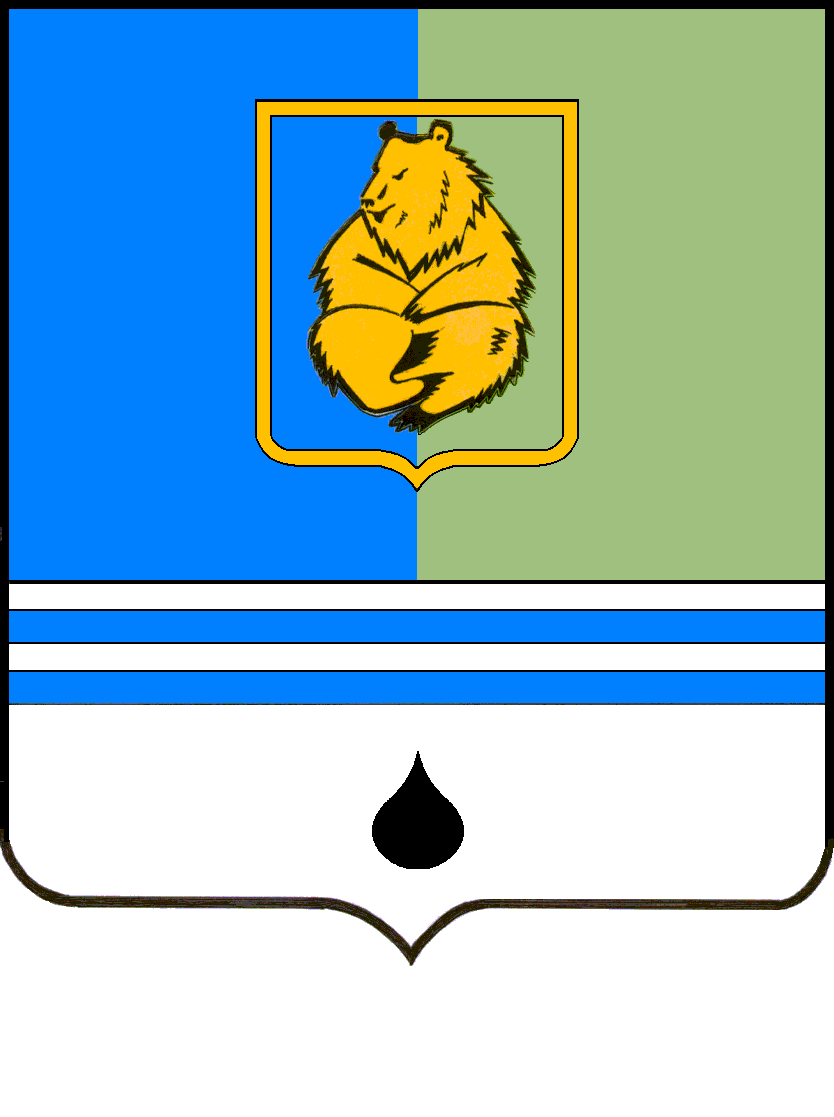 ПОСТАНОВЛЕНИЕАДМИНИСТРАЦИИ ГОРОДА КОГАЛЫМАХанты-Мансийского автономного округа - ЮгрыПОСТАНОВЛЕНИЕАДМИНИСТРАЦИИ ГОРОДА КОГАЛЫМАХанты-Мансийского автономного округа - ЮгрыПОСТАНОВЛЕНИЕАДМИНИСТРАЦИИ ГОРОДА КОГАЛЫМАХанты-Мансийского автономного округа - ЮгрыПОСТАНОВЛЕНИЕАДМИНИСТРАЦИИ ГОРОДА КОГАЛЫМАХанты-Мансийского автономного округа - Югрыот [Дата документа]от [Дата документа]№ [Номер документа]№ [Номер документа]«Параметры финансового обеспечения муниципальной программыИсточники финансированияРасходы по годам (тыс. рублей)Расходы по годам (тыс. рублей)Расходы по годам (тыс. рублей)Расходы по годам (тыс. рублей)Расходы по годам (тыс. рублей)Расходы по годам (тыс. рублей)».«Параметры финансового обеспечения муниципальной программыИсточники финансированияВсего20222023202420252026».«Параметры финансового обеспечения муниципальной программывсего1 655 253,55395 179,95312 972,70312 475,70317 312,6317 312,6».«Параметры финансового обеспечения муниципальной программыфедеральный бюджет0,00,00,00,00,00,0».«Параметры финансового обеспечения муниципальной программыбюджет автономного округа0,00,00,00,00,00,0».«Параметры финансового обеспечения муниципальной программыместный бюджет1 601 947,55341 873,95312 972,70312 475,70317 312,6317 312,6».«Параметры финансового обеспечения муниципальной программыиные источники финансирования53 306,053 306,00,00,00,00,0».от [Дата документа] № [Номер документа]Номер структурного элемента (основного мероприятия)Структурный элемент (основное мероприятие) муниципальной программы)Ответственный исполнитель/   соисполнитель, учреждение, организацияИсточники финансированияФинансовые затраты на реализацию, тыс. рублейФинансовые затраты на реализацию, тыс. рублейФинансовые затраты на реализацию, тыс. рублейФинансовые затраты на реализацию, тыс. рублейФинансовые затраты на реализацию, тыс. рублейФинансовые затраты на реализацию, тыс. рублейНомер структурного элемента (основного мероприятия)Структурный элемент (основное мероприятие) муниципальной программы)Ответственный исполнитель/   соисполнитель, учреждение, организацияИсточники финансированиявсегов том числев том числев том числев том числев том числеНомер структурного элемента (основного мероприятия)Структурный элемент (основное мероприятие) муниципальной программы)Ответственный исполнитель/   соисполнитель, учреждение, организацияИсточники финансированиявсего2022 год2023 год2024 год2025 год2026 год12345678910Цель: Формирование эффективной системы управления муниципальным имуществом города Когалыма, позволяющей обеспечить оптимальный состав для исполнения полномочий Администрации города Когалыма, достоверный учёт, контроль использования и надлежащее состояние муниципального имущества города КогалымаЦель: Формирование эффективной системы управления муниципальным имуществом города Когалыма, позволяющей обеспечить оптимальный состав для исполнения полномочий Администрации города Когалыма, достоверный учёт, контроль использования и надлежащее состояние муниципального имущества города КогалымаЦель: Формирование эффективной системы управления муниципальным имуществом города Когалыма, позволяющей обеспечить оптимальный состав для исполнения полномочий Администрации города Когалыма, достоверный учёт, контроль использования и надлежащее состояние муниципального имущества города КогалымаЦель: Формирование эффективной системы управления муниципальным имуществом города Когалыма, позволяющей обеспечить оптимальный состав для исполнения полномочий Администрации города Когалыма, достоверный учёт, контроль использования и надлежащее состояние муниципального имущества города КогалымаЦель: Формирование эффективной системы управления муниципальным имуществом города Когалыма, позволяющей обеспечить оптимальный состав для исполнения полномочий Администрации города Когалыма, достоверный учёт, контроль использования и надлежащее состояние муниципального имущества города КогалымаЦель: Формирование эффективной системы управления муниципальным имуществом города Когалыма, позволяющей обеспечить оптимальный состав для исполнения полномочий Администрации города Когалыма, достоверный учёт, контроль использования и надлежащее состояние муниципального имущества города КогалымаЦель: Формирование эффективной системы управления муниципальным имуществом города Когалыма, позволяющей обеспечить оптимальный состав для исполнения полномочий Администрации города Когалыма, достоверный учёт, контроль использования и надлежащее состояние муниципального имущества города КогалымаЦель: Формирование эффективной системы управления муниципальным имуществом города Когалыма, позволяющей обеспечить оптимальный состав для исполнения полномочий Администрации города Когалыма, достоверный учёт, контроль использования и надлежащее состояние муниципального имущества города КогалымаЦель: Формирование эффективной системы управления муниципальным имуществом города Когалыма, позволяющей обеспечить оптимальный состав для исполнения полномочий Администрации города Когалыма, достоверный учёт, контроль использования и надлежащее состояние муниципального имущества города КогалымаЦель: Формирование эффективной системы управления муниципальным имуществом города Когалыма, позволяющей обеспечить оптимальный состав для исполнения полномочий Администрации города Когалыма, достоверный учёт, контроль использования и надлежащее состояние муниципального имущества города КогалымаЗадача №1. Совершенствование системы управления муниципальным имуществом города КогалымаЗадача №1. Совершенствование системы управления муниципальным имуществом города КогалымаЗадача №1. Совершенствование системы управления муниципальным имуществом города КогалымаЗадача №1. Совершенствование системы управления муниципальным имуществом города КогалымаЗадача №1. Совершенствование системы управления муниципальным имуществом города КогалымаЗадача №1. Совершенствование системы управления муниципальным имуществом города КогалымаЗадача №1. Совершенствование системы управления муниципальным имуществом города КогалымаЗадача №1. Совершенствование системы управления муниципальным имуществом города КогалымаЗадача №1. Совершенствование системы управления муниципальным имуществом города КогалымаЗадача №1. Совершенствование системы управления муниципальным имуществом города КогалымаПроцессная частьПроцессная частьПроцессная частьПроцессная частьПроцессная частьПроцессная частьПроцессная частьПроцессная частьПроцессная частьПроцессная часть1.1.Организация обеспечения формирования состава и структуры муниципального имущества города Когалыма 
(I, 1, 2)КУМИвсего273 989,1053 233,8054 639,9055 371,8055 371,8055 371,801.1.Организация обеспечения формирования состава и структуры муниципального имущества города Когалыма 
(I, 1, 2)КУМИфедеральный бюджет0,000,000,000,000,000,001.1.Организация обеспечения формирования состава и структуры муниципального имущества города Когалыма 
(I, 1, 2)КУМИбюджет автономного округа0,000,000,000,000,000,001.1.Организация обеспечения формирования состава и структуры муниципального имущества города Когалыма 
(I, 1, 2)КУМИбюджет города Когалыма273 989,1053 233,8054 639,9055 371,8055 371,8055 371,801.1.Организация обеспечения формирования состава и структуры муниципального имущества города Когалыма 
(I, 1, 2)КУМИиные источники финансирования0,000,000,000,000,000,00Итого по мероприятию 1.1.всего273 989,1053 233,8054 639,9055 371,8055 371,8055 371,80Итого по мероприятию 1.1.федеральный бюджет0,000,000,000,000,000,00Итого по мероприятию 1.1.бюджет автономного округа0,000,000,000,000,000,00Итого по мероприятию 1.1.бюджет города Когалыма273 989,1053 233,8054 639,9055 371,8055 371,8055 371,80Итого по мероприятию 1.1.иные источники финансирования0,000,000,000,000,000,00Процессная часть по мероприятию 1.1.всего273 989,1053 233,8054 639,9055 371,8055 371,8055 371,80Процессная часть по мероприятию 1.1.федеральный бюджет0,000,000,000,000,000,00Процессная часть по мероприятию 1.1.бюджет автономного округа0,000,000,000,000,000,00Процессная часть по мероприятию 1.1.бюджет города Когалыма273 989,1053 233,8054 639,9055 371,8055 371,8055 371,80Процессная часть по мероприятию 1.1.иные источники финансирования0,000,000,000,000,000,00Задача №2. Обеспечение условий для выполнения функций, возложенных на орган местного самоуправления города Когалыма и муниципальные учреждения.Задача №2. Обеспечение условий для выполнения функций, возложенных на орган местного самоуправления города Когалыма и муниципальные учреждения.Задача №2. Обеспечение условий для выполнения функций, возложенных на орган местного самоуправления города Когалыма и муниципальные учреждения.Задача №2. Обеспечение условий для выполнения функций, возложенных на орган местного самоуправления города Когалыма и муниципальные учреждения.Задача №2. Обеспечение условий для выполнения функций, возложенных на орган местного самоуправления города Когалыма и муниципальные учреждения.Задача №2. Обеспечение условий для выполнения функций, возложенных на орган местного самоуправления города Когалыма и муниципальные учреждения.Задача №2. Обеспечение условий для выполнения функций, возложенных на орган местного самоуправления города Когалыма и муниципальные учреждения.Задача №2. Обеспечение условий для выполнения функций, возложенных на орган местного самоуправления города Когалыма и муниципальные учреждения.Процессная частьПроцессная частьПроцессная частьПроцессная частьПроцессная частьПроцессная частьПроцессная частьПроцессная часть2.1.Организационно-техническое и финансовое обеспечение органов местного самоуправления города Когалыма (I)КУМИ/
 МКУ «УОДОМС», МБУ «КСАТ», МКУ «ОЭХД» всего1 311 398,65273 523,95257 971,90256 743,00261 579,90261 579,902.1.Организационно-техническое и финансовое обеспечение органов местного самоуправления города Когалыма (I)КУМИ/
 МКУ «УОДОМС», МБУ «КСАТ», МКУ «ОЭХД» федеральный бюджет0,000,000,000,000,000,002.1.Организационно-техническое и финансовое обеспечение органов местного самоуправления города Когалыма (I)КУМИ/
 МКУ «УОДОМС», МБУ «КСАТ», МКУ «ОЭХД» бюджет автономного округа0,000,000,000,000,000,002.1.Организационно-техническое и финансовое обеспечение органов местного самоуправления города Когалыма (I)КУМИ/
 МКУ «УОДОМС», МБУ «КСАТ», МКУ «ОЭХД» бюджет города Когалыма1 311 398,65273 523,95257 971,90256 743,00261 579,90261 579,902.1.Организационно-техническое и финансовое обеспечение органов местного самоуправления города Когалыма (I)КУМИ/
 МКУ «УОДОМС», МБУ «КСАТ», МКУ «ОЭХД» иные источники финансирования0,000,000,000,000,000,002.1.1.Расходы на обеспечение функций комитета по управлению муниципальным имуществом Администрации города Когалыма КУМИвсего167 176,1532 978,5533 443,8033 443,8033 655,0033 655,002.1.1.Расходы на обеспечение функций комитета по управлению муниципальным имуществом Администрации города Когалыма КУМИфедеральный бюджет0,000,000,000,000,000,002.1.1.Расходы на обеспечение функций комитета по управлению муниципальным имуществом Администрации города Когалыма КУМИбюджет автономного округа0,000,000,000,000,000,002.1.1.Расходы на обеспечение функций комитета по управлению муниципальным имуществом Администрации города Когалыма КУМИбюджет города Когалыма167 176,1532 978,5533 443,8033 443,8033 655,0033 655,002.1.1.Расходы на обеспечение функций комитета по управлению муниципальным имуществом Администрации города Когалыма КУМИиные источники финансирования0,000,000,000,000,000,002.1.2.Расходы на обеспечение автотранспортом органов местного самоуправления города Когалыма и муниципальных учрежденийКУМИ/ 
МБУ «КСАТ»всего357 026,9073 761,7069 048,4068 321,8072 947,5072 947,502.1.2.Расходы на обеспечение автотранспортом органов местного самоуправления города Когалыма и муниципальных учрежденийКУМИ/ 
МБУ «КСАТ»федеральный бюджет0,000,000,000,000,000,002.1.2.Расходы на обеспечение автотранспортом органов местного самоуправления города Когалыма и муниципальных учрежденийКУМИ/ 
МБУ «КСАТ»бюджет автономного округа0,000,000,000,000,000,002.1.2.Расходы на обеспечение автотранспортом органов местного самоуправления города Когалыма и муниципальных учрежденийКУМИ/ 
МБУ «КСАТ»бюджет города Когалыма357 026,9073 761,7069 048,4068 321,8072 947,5072 947,502.1.2.Расходы на обеспечение автотранспортом органов местного самоуправления города Когалыма и муниципальных учрежденийКУМИ/ 
МБУ «КСАТ»иные источники финансирования0,000,000,000,000,000,002.1.2.1Выполнение муниципальной работы «Организация и осуществление транспортного обслуживания должностных лиц, органов местного самоуправления и муниципальных учреждений»КУМИ/ 
МБУ «КСАТ»всего354 755,5072 395,4068 143,3068 321,8072 947,5072 947,502.1.2.1Выполнение муниципальной работы «Организация и осуществление транспортного обслуживания должностных лиц, органов местного самоуправления и муниципальных учреждений»КУМИ/ 
МБУ «КСАТ»федеральный бюджет0,000,000,000,000,000,002.1.2.1Выполнение муниципальной работы «Организация и осуществление транспортного обслуживания должностных лиц, органов местного самоуправления и муниципальных учреждений»КУМИ/ 
МБУ «КСАТ»бюджет автономного округа0,000,000,000,000,000,002.1.2.1Выполнение муниципальной работы «Организация и осуществление транспортного обслуживания должностных лиц, органов местного самоуправления и муниципальных учреждений»КУМИ/ 
МБУ «КСАТ»бюджет города Когалыма354 755,5072 395,4068 143,3068 321,8072 947,5072 947,502.1.2.1Выполнение муниципальной работы «Организация и осуществление транспортного обслуживания должностных лиц, органов местного самоуправления и муниципальных учреждений»КУМИ/ 
МБУ «КСАТ»иные источники финансирования0,000,000,000,000,000,002.1.2.2Приобретение автотранспортных средств, в том числе на условиях лизинга для выполнения муниципальной работы «Организация и осуществление транспортного обслуживания должностных лиц, органов местного самоуправления и муниципальных учреждений»КУМИ/ 
МБУ «КСАТ»всего2 271,401 366,30905,100,000,000,002.1.2.2Приобретение автотранспортных средств, в том числе на условиях лизинга для выполнения муниципальной работы «Организация и осуществление транспортного обслуживания должностных лиц, органов местного самоуправления и муниципальных учреждений»КУМИ/ 
МБУ «КСАТ»федеральный бюджет0,000,000,000,000,000,002.1.2.2Приобретение автотранспортных средств, в том числе на условиях лизинга для выполнения муниципальной работы «Организация и осуществление транспортного обслуживания должностных лиц, органов местного самоуправления и муниципальных учреждений»КУМИ/ 
МБУ «КСАТ»бюджет автономного округа0,000,000,000,000,000,002.1.2.2Приобретение автотранспортных средств, в том числе на условиях лизинга для выполнения муниципальной работы «Организация и осуществление транспортного обслуживания должностных лиц, органов местного самоуправления и муниципальных учреждений»КУМИ/ 
МБУ «КСАТ»бюджет города Когалыма2 271,401 366,30905,100,000,000,002.1.2.2Приобретение автотранспортных средств, в том числе на условиях лизинга для выполнения муниципальной работы «Организация и осуществление транспортного обслуживания должностных лиц, органов местного самоуправления и муниципальных учреждений»КУМИ/ 
МБУ «КСАТ»иные источники финансирования0,000,000,000,000,000,002.1.3.Организационно-техническое обеспечение органов местного самоуправления города КогалымаКУМИ/ 
МКУ «УОДОМС»всего690 331,10146 636,30136 281,00135 804,60135 804,60135 804,602.1.3.Организационно-техническое обеспечение органов местного самоуправления города КогалымаКУМИ/ 
МКУ «УОДОМС»федеральный бюджет0,000,000,000,000,000,002.1.3.Организационно-техническое обеспечение органов местного самоуправления города КогалымаКУМИ/ 
МКУ «УОДОМС»бюджет автономного округа0,000,000,000,000,000,002.1.3.Организационно-техническое обеспечение органов местного самоуправления города КогалымаКУМИ/ 
МКУ «УОДОМС»бюджет города Когалыма690 331,10146 636,30136 281,00135 804,60135 804,60135 804,602.1.3.Организационно-техническое обеспечение органов местного самоуправления города КогалымаКУМИ/ 
МКУ «УОДОМС»иные источники финансирования0,000,000,000,000,000,002.1.4.2.1.4.2.1.4.Расходы на обеспечение хозяйственной деятельности муниципального казённого учреждения «Обеспечение эксплуатационно-хозяйственной деятельности»Расходы на обеспечение хозяйственной деятельности муниципального казённого учреждения «Обеспечение эксплуатационно-хозяйственной деятельности»Расходы на обеспечение хозяйственной деятельности муниципального казённого учреждения «Обеспечение эксплуатационно-хозяйственной деятельности»КУМИ/
МКУ «ОЭХД»КУМИ/
МКУ «ОЭХД»КУМИ/
МКУ «ОЭХД»всеговсеговсего96 864,5096 864,5020 147,4020 147,4020 147,4019 198,7019 198,7019 198,7019 172,8019 172,8019 172,8019 172,8019 172,8019 172,8019 172,8019 172,802.1.4.2.1.4.2.1.4.Расходы на обеспечение хозяйственной деятельности муниципального казённого учреждения «Обеспечение эксплуатационно-хозяйственной деятельности»Расходы на обеспечение хозяйственной деятельности муниципального казённого учреждения «Обеспечение эксплуатационно-хозяйственной деятельности»Расходы на обеспечение хозяйственной деятельности муниципального казённого учреждения «Обеспечение эксплуатационно-хозяйственной деятельности»КУМИ/
МКУ «ОЭХД»КУМИ/
МКУ «ОЭХД»КУМИ/
МКУ «ОЭХД»федеральный бюджетфедеральный бюджетфедеральный бюджет0,000,000,000,000,000,000,000,000,000,000,000,000,000,000,000,002.1.4.2.1.4.2.1.4.Расходы на обеспечение хозяйственной деятельности муниципального казённого учреждения «Обеспечение эксплуатационно-хозяйственной деятельности»Расходы на обеспечение хозяйственной деятельности муниципального казённого учреждения «Обеспечение эксплуатационно-хозяйственной деятельности»Расходы на обеспечение хозяйственной деятельности муниципального казённого учреждения «Обеспечение эксплуатационно-хозяйственной деятельности»КУМИ/
МКУ «ОЭХД»КУМИ/
МКУ «ОЭХД»КУМИ/
МКУ «ОЭХД»бюджет автономного округабюджет автономного округабюджет автономного округа0,000,000,000,000,000,000,000,000,000,000,000,000,000,000,000,002.1.4.2.1.4.2.1.4.Расходы на обеспечение хозяйственной деятельности муниципального казённого учреждения «Обеспечение эксплуатационно-хозяйственной деятельности»Расходы на обеспечение хозяйственной деятельности муниципального казённого учреждения «Обеспечение эксплуатационно-хозяйственной деятельности»Расходы на обеспечение хозяйственной деятельности муниципального казённого учреждения «Обеспечение эксплуатационно-хозяйственной деятельности»КУМИ/
МКУ «ОЭХД»КУМИ/
МКУ «ОЭХД»КУМИ/
МКУ «ОЭХД»бюджет города Когалымабюджет города Когалымабюджет города Когалыма96 864,5096 864,5020 147,4020 147,4020 147,4019 198,7019 198,7019 198,7019 172,8019 172,8019 172,8019 172,8019 172,8019 172,8019 172,8019 172,802.1.4.2.1.4.2.1.4.Расходы на обеспечение хозяйственной деятельности муниципального казённого учреждения «Обеспечение эксплуатационно-хозяйственной деятельности»Расходы на обеспечение хозяйственной деятельности муниципального казённого учреждения «Обеспечение эксплуатационно-хозяйственной деятельности»Расходы на обеспечение хозяйственной деятельности муниципального казённого учреждения «Обеспечение эксплуатационно-хозяйственной деятельности»КУМИ/
МКУ «ОЭХД»КУМИ/
МКУ «ОЭХД»КУМИ/
МКУ «ОЭХД»иные источники финансированияиные источники финансированияиные источники финансирования0,000,000,000,000,000,000,000,000,000,000,000,000,000,000,000,00Итого по мероприятию 2.1.Итого по мероприятию 2.1.Итого по мероприятию 2.1.Итого по мероприятию 2.1.Итого по мероприятию 2.1.Итого по мероприятию 2.1.Итого по мероприятию 2.1.Итого по мероприятию 2.1.Итого по мероприятию 2.1.всеговсеговсего1 311 398,651 311 398,65273 523,95273 523,95273 523,95257 971,90257 971,90257 971,90256 743,00256 743,00256 743,00261 579,90261 579,90261 579,90261 579,90261 579,90Итого по мероприятию 2.1.Итого по мероприятию 2.1.Итого по мероприятию 2.1.Итого по мероприятию 2.1.Итого по мероприятию 2.1.Итого по мероприятию 2.1.Итого по мероприятию 2.1.Итого по мероприятию 2.1.Итого по мероприятию 2.1.федеральный бюджетфедеральный бюджетфедеральный бюджет0,000,000,000,000,000,000,000,000,000,000,000,000,000,000,000,00Итого по мероприятию 2.1.Итого по мероприятию 2.1.Итого по мероприятию 2.1.Итого по мероприятию 2.1.Итого по мероприятию 2.1.Итого по мероприятию 2.1.Итого по мероприятию 2.1.Итого по мероприятию 2.1.Итого по мероприятию 2.1.бюджет автономного округабюджет автономного округабюджет автономного округа0,000,000,000,000,000,000,000,000,000,000,000,000,000,000,000,00Итого по мероприятию 2.1.Итого по мероприятию 2.1.Итого по мероприятию 2.1.Итого по мероприятию 2.1.Итого по мероприятию 2.1.Итого по мероприятию 2.1.Итого по мероприятию 2.1.Итого по мероприятию 2.1.Итого по мероприятию 2.1.бюджет города Когалымабюджет города Когалымабюджет города Когалыма1 311 398,651 311 398,65273 523,95273 523,95273 523,95257 971,90257 971,90257 971,90256 743,00256 743,00256 743,00261 579,90261 579,90261 579,90261 579,90261 579,90Итого по мероприятию 2.1.Итого по мероприятию 2.1.Итого по мероприятию 2.1.Итого по мероприятию 2.1.Итого по мероприятию 2.1.Итого по мероприятию 2.1.Итого по мероприятию 2.1.Итого по мероприятию 2.1.Итого по мероприятию 2.1.иные источники финансированияиные источники финансированияиные источники финансирования0,000,000,000,000,000,000,000,000,000,000,000,000,000,000,000,00Процессная часть по мероприятию 2.1.Процессная часть по мероприятию 2.1.Процессная часть по мероприятию 2.1.Процессная часть по мероприятию 2.1.Процессная часть по мероприятию 2.1.Процессная часть по мероприятию 2.1.Процессная часть по мероприятию 2.1.Процессная часть по мероприятию 2.1.Процессная часть по мероприятию 2.1.всеговсеговсего1 311 398,651 311 398,65273 523,95273 523,95273 523,95257 971,90257 971,90257 971,90256 743,00256 743,00256 743,00261 579,90261 579,90261 579,90261 579,90261 579,90Процессная часть по мероприятию 2.1.Процессная часть по мероприятию 2.1.Процессная часть по мероприятию 2.1.Процессная часть по мероприятию 2.1.Процессная часть по мероприятию 2.1.Процессная часть по мероприятию 2.1.Процессная часть по мероприятию 2.1.Процессная часть по мероприятию 2.1.Процессная часть по мероприятию 2.1.федеральный бюджетфедеральный бюджетфедеральный бюджет0,000,000,000,000,000,000,000,000,000,000,000,000,000,000,000,00Процессная часть по мероприятию 2.1.Процессная часть по мероприятию 2.1.Процессная часть по мероприятию 2.1.Процессная часть по мероприятию 2.1.Процессная часть по мероприятию 2.1.Процессная часть по мероприятию 2.1.Процессная часть по мероприятию 2.1.Процессная часть по мероприятию 2.1.Процессная часть по мероприятию 2.1.бюджет автономного округабюджет автономного округабюджет автономного округа0,000,000,000,000,000,000,000,000,000,000,000,000,000,000,000,00Процессная часть по мероприятию 2.1.Процессная часть по мероприятию 2.1.Процессная часть по мероприятию 2.1.Процессная часть по мероприятию 2.1.Процессная часть по мероприятию 2.1.Процессная часть по мероприятию 2.1.Процессная часть по мероприятию 2.1.Процессная часть по мероприятию 2.1.Процессная часть по мероприятию 2.1.бюджет города Когалымабюджет города Когалымабюджет города Когалыма1 311 398,651 311 398,65273 523,95273 523,95273 523,95257 971,90257 971,90257 971,90256 743,00256 743,00256 743,00261 579,90261 579,90261 579,90261 579,90261 579,90Процессная часть по мероприятию 2.1.Процессная часть по мероприятию 2.1.Процессная часть по мероприятию 2.1.Процессная часть по мероприятию 2.1.Процессная часть по мероприятию 2.1.Процессная часть по мероприятию 2.1.Процессная часть по мероприятию 2.1.Процессная часть по мероприятию 2.1.Процессная часть по мероприятию 2.1.иные источники финансированияиные источники финансированияиные источники финансирования0,000,000,000,000,000,000,000,000,000,000,000,000,000,000,000,00Задача №3. Улучшение технических характеристик, поддержание эксплуатационного ресурса объектов муниципальной собственности.Задача №3. Улучшение технических характеристик, поддержание эксплуатационного ресурса объектов муниципальной собственности.Задача №3. Улучшение технических характеристик, поддержание эксплуатационного ресурса объектов муниципальной собственности.Задача №3. Улучшение технических характеристик, поддержание эксплуатационного ресурса объектов муниципальной собственности.Задача №3. Улучшение технических характеристик, поддержание эксплуатационного ресурса объектов муниципальной собственности.Задача №3. Улучшение технических характеристик, поддержание эксплуатационного ресурса объектов муниципальной собственности.Задача №3. Улучшение технических характеристик, поддержание эксплуатационного ресурса объектов муниципальной собственности.Задача №3. Улучшение технических характеристик, поддержание эксплуатационного ресурса объектов муниципальной собственности.Задача №3. Улучшение технических характеристик, поддержание эксплуатационного ресурса объектов муниципальной собственности.Задача №3. Улучшение технических характеристик, поддержание эксплуатационного ресурса объектов муниципальной собственности.Задача №3. Улучшение технических характеристик, поддержание эксплуатационного ресурса объектов муниципальной собственности.Задача №3. Улучшение технических характеристик, поддержание эксплуатационного ресурса объектов муниципальной собственности.Задача №3. Улучшение технических характеристик, поддержание эксплуатационного ресурса объектов муниципальной собственности.Задача №3. Улучшение технических характеристик, поддержание эксплуатационного ресурса объектов муниципальной собственности.Задача №3. Улучшение технических характеристик, поддержание эксплуатационного ресурса объектов муниципальной собственности.Задача №3. Улучшение технических характеристик, поддержание эксплуатационного ресурса объектов муниципальной собственности.Задача №3. Улучшение технических характеристик, поддержание эксплуатационного ресурса объектов муниципальной собственности.Задача №3. Улучшение технических характеристик, поддержание эксплуатационного ресурса объектов муниципальной собственности.Задача №3. Улучшение технических характеристик, поддержание эксплуатационного ресурса объектов муниципальной собственности.Задача №3. Улучшение технических характеристик, поддержание эксплуатационного ресурса объектов муниципальной собственности.Задача №3. Улучшение технических характеристик, поддержание эксплуатационного ресурса объектов муниципальной собственности.Задача №3. Улучшение технических характеристик, поддержание эксплуатационного ресурса объектов муниципальной собственности.Задача №3. Улучшение технических характеристик, поддержание эксплуатационного ресурса объектов муниципальной собственности.Задача №3. Улучшение технических характеристик, поддержание эксплуатационного ресурса объектов муниципальной собственности.Задача №3. Улучшение технических характеристик, поддержание эксплуатационного ресурса объектов муниципальной собственности.Задача №3. Улучшение технических характеристик, поддержание эксплуатационного ресурса объектов муниципальной собственности.Задача №3. Улучшение технических характеристик, поддержание эксплуатационного ресурса объектов муниципальной собственности.Задача №3. Улучшение технических характеристик, поддержание эксплуатационного ресурса объектов муниципальной собственности.Процессная частьПроцессная частьПроцессная частьПроцессная частьПроцессная частьПроцессная частьПроцессная частьПроцессная частьПроцессная частьПроцессная частьПроцессная частьПроцессная частьПроцессная частьПроцессная частьПроцессная частьПроцессная частьПроцессная частьПроцессная частьПроцессная частьПроцессная частьПроцессная частьПроцессная частьПроцессная частьПроцессная частьПроцессная частьПроцессная частьПроцессная частьПроцессная часть3.1.3.1.Реконструкция и ремонт, в том числе капитальный, объектов муниципальной собственности города Когалыма (I, 3)Реконструкция и ремонт, в том числе капитальный, объектов муниципальной собственности города Когалыма (I, 3)КУМИ/ 
МУ «УКС г.Когалыма»КУМИ/ 
МУ «УКС г.Когалыма»КУМИ/ 
МУ «УКС г.Когалыма»всеговсеговсеговсего68 061,3068 061,3068 061,3068 061,3068 061,3068 061,3068 061,300,000,000,000,000,000,000,000,000,000,003.1.3.1.Реконструкция и ремонт, в том числе капитальный, объектов муниципальной собственности города Когалыма (I, 3)Реконструкция и ремонт, в том числе капитальный, объектов муниципальной собственности города Когалыма (I, 3)КУМИ/ 
МУ «УКС г.Когалыма»КУМИ/ 
МУ «УКС г.Когалыма»КУМИ/ 
МУ «УКС г.Когалыма»федеральный бюджетфедеральный бюджетфедеральный бюджетфедеральный бюджет0,000,000,000,000,000,000,000,000,000,000,000,000,000,000,000,000,003.1.3.1.Реконструкция и ремонт, в том числе капитальный, объектов муниципальной собственности города Когалыма (I, 3)Реконструкция и ремонт, в том числе капитальный, объектов муниципальной собственности города Когалыма (I, 3)КУМИ/ 
МУ «УКС г.Когалыма»КУМИ/ 
МУ «УКС г.Когалыма»КУМИ/ 
МУ «УКС г.Когалыма»бюджет автономного округабюджет автономного округабюджет автономного округабюджет автономного округа0,000,000,000,000,000,000,000,000,000,000,000,000,000,000,000,000,003.1.3.1.Реконструкция и ремонт, в том числе капитальный, объектов муниципальной собственности города Когалыма (I, 3)Реконструкция и ремонт, в том числе капитальный, объектов муниципальной собственности города Когалыма (I, 3)КУМИ/ 
МУ «УКС г.Когалыма»КУМИ/ 
МУ «УКС г.Когалыма»КУМИ/ 
МУ «УКС г.Когалыма»бюджет города Когалымабюджет города Когалымабюджет города Когалымабюджет города Когалыма14 755,3014 755,3014 755,3014 755,3014 755,3014 755,3014 755,300,000,000,000,000,000,000,000,000,000,003.1.3.1.Реконструкция и ремонт, в том числе капитальный, объектов муниципальной собственности города Когалыма (I, 3)Реконструкция и ремонт, в том числе капитальный, объектов муниципальной собственности города Когалыма (I, 3)КУМИ/ 
МУ «УКС г.Когалыма»КУМИ/ 
МУ «УКС г.Когалыма»КУМИ/ 
МУ «УКС г.Когалыма»иные источники финансированияиные источники финансированияиные источники финансированияиные источники финансирования53 306,0053 306,0053 306,0053 306,0053 306,0053 306,0053 306,000,000,000,000,000,000,000,000,000,000,00Итого по мероприятию 3.1.Итого по мероприятию 3.1.Итого по мероприятию 3.1.Итого по мероприятию 3.1.Итого по мероприятию 3.1.Итого по мероприятию 3.1.Итого по мероприятию 3.1.всеговсеговсеговсего68 061,3068 061,3068 061,3068 061,3068 061,3068 061,3068 061,300,000,000,000,000,000,000,000,000,000,00Итого по мероприятию 3.1.Итого по мероприятию 3.1.Итого по мероприятию 3.1.Итого по мероприятию 3.1.Итого по мероприятию 3.1.Итого по мероприятию 3.1.Итого по мероприятию 3.1.федеральный бюджетфедеральный бюджетфедеральный бюджетфедеральный бюджет0,000,000,000,000,000,000,000,000,000,000,000,000,000,000,000,000,00Итого по мероприятию 3.1.Итого по мероприятию 3.1.Итого по мероприятию 3.1.Итого по мероприятию 3.1.Итого по мероприятию 3.1.Итого по мероприятию 3.1.Итого по мероприятию 3.1.бюджет автономного округабюджет автономного округабюджет автономного округабюджет автономного округа0,000,000,000,000,000,000,000,000,000,000,000,000,000,000,000,000,00Итого по мероприятию 3.1.Итого по мероприятию 3.1.Итого по мероприятию 3.1.Итого по мероприятию 3.1.Итого по мероприятию 3.1.Итого по мероприятию 3.1.Итого по мероприятию 3.1.бюджет города Когалымабюджет города Когалымабюджет города Когалымабюджет города Когалыма14 755,3014 755,3014 755,3014 755,3014 755,3014 755,3014 755,300,000,000,000,000,000,000,000,000,000,00Итого по мероприятию 3.1.Итого по мероприятию 3.1.Итого по мероприятию 3.1.Итого по мероприятию 3.1.Итого по мероприятию 3.1.Итого по мероприятию 3.1.Итого по мероприятию 3.1.иные внебюджетные источникииные внебюджетные источникииные внебюджетные источникииные внебюджетные источники53 306,0053 306,0053 306,0053 306,0053 306,0053 306,0053 306,000,000,000,000,000,000,000,000,000,000,00Процессная часть по мероприятию 3.1.Процессная часть по мероприятию 3.1.Процессная часть по мероприятию 3.1.Процессная часть по мероприятию 3.1.Процессная часть по мероприятию 3.1.Процессная часть по мероприятию 3.1.Процессная часть по мероприятию 3.1.всеговсеговсеговсего64 896,9064 896,9064 896,9064 896,9064 896,9064 896,9064 896,900,000,000,000,000,000,000,000,000,000,00Процессная часть по мероприятию 3.1.Процессная часть по мероприятию 3.1.Процессная часть по мероприятию 3.1.Процессная часть по мероприятию 3.1.Процессная часть по мероприятию 3.1.Процессная часть по мероприятию 3.1.Процессная часть по мероприятию 3.1.федеральный бюджетфедеральный бюджетфедеральный бюджетфедеральный бюджет0,000,000,000,000,000,000,000,000,000,000,000,000,000,000,000,000,00Процессная часть по мероприятию 3.1.Процессная часть по мероприятию 3.1.Процессная часть по мероприятию 3.1.Процессная часть по мероприятию 3.1.Процессная часть по мероприятию 3.1.Процессная часть по мероприятию 3.1.Процессная часть по мероприятию 3.1.бюджет автономного округабюджет автономного округабюджет автономного округабюджет автономного округа0,000,000,000,000,000,000,000,000,000,000,000,000,000,000,000,000,00Процессная часть по мероприятию 3.1.Процессная часть по мероприятию 3.1.Процессная часть по мероприятию 3.1.Процессная часть по мероприятию 3.1.Процессная часть по мероприятию 3.1.Процессная часть по мероприятию 3.1.Процессная часть по мероприятию 3.1.бюджет города Когалымабюджет города Когалымабюджет города Когалымабюджет города Когалыма11 590,9011 590,9011 590,9011 590,9014 755,3014 755,3014 755,300,000,000,000,000,000,000,000,000,000,00Процессная часть по мероприятию 3.1.Процессная часть по мероприятию 3.1.Процессная часть по мероприятию 3.1.Процессная часть по мероприятию 3.1.Процессная часть по мероприятию 3.1.Процессная часть по мероприятию 3.1.Процессная часть по мероприятию 3.1.иные источники финансированияиные источники финансированияиные источники финансированияиные источники финансирования53 306,0053 306,0053 306,0053 306,0053 306,0053 306,0053 306,000,000,000,000,000,000,000,000,000,000,00Задача №4. Инженерное обеспечение, технологическое присоединение к линиям электроснабжения, благоустройство земельных участков в границах садоводческих, огороднических некоммерческих товариществ.Задача №4. Инженерное обеспечение, технологическое присоединение к линиям электроснабжения, благоустройство земельных участков в границах садоводческих, огороднических некоммерческих товариществ.Задача №4. Инженерное обеспечение, технологическое присоединение к линиям электроснабжения, благоустройство земельных участков в границах садоводческих, огороднических некоммерческих товариществ.Задача №4. Инженерное обеспечение, технологическое присоединение к линиям электроснабжения, благоустройство земельных участков в границах садоводческих, огороднических некоммерческих товариществ.Задача №4. Инженерное обеспечение, технологическое присоединение к линиям электроснабжения, благоустройство земельных участков в границах садоводческих, огороднических некоммерческих товариществ.Задача №4. Инженерное обеспечение, технологическое присоединение к линиям электроснабжения, благоустройство земельных участков в границах садоводческих, огороднических некоммерческих товариществ.Задача №4. Инженерное обеспечение, технологическое присоединение к линиям электроснабжения, благоустройство земельных участков в границах садоводческих, огороднических некоммерческих товариществ.Задача №4. Инженерное обеспечение, технологическое присоединение к линиям электроснабжения, благоустройство земельных участков в границах садоводческих, огороднических некоммерческих товариществ.Задача №4. Инженерное обеспечение, технологическое присоединение к линиям электроснабжения, благоустройство земельных участков в границах садоводческих, огороднических некоммерческих товариществ.Задача №4. Инженерное обеспечение, технологическое присоединение к линиям электроснабжения, благоустройство земельных участков в границах садоводческих, огороднических некоммерческих товариществ.Задача №4. Инженерное обеспечение, технологическое присоединение к линиям электроснабжения, благоустройство земельных участков в границах садоводческих, огороднических некоммерческих товариществ.Задача №4. Инженерное обеспечение, технологическое присоединение к линиям электроснабжения, благоустройство земельных участков в границах садоводческих, огороднических некоммерческих товариществ.Задача №4. Инженерное обеспечение, технологическое присоединение к линиям электроснабжения, благоустройство земельных участков в границах садоводческих, огороднических некоммерческих товариществ.Задача №4. Инженерное обеспечение, технологическое присоединение к линиям электроснабжения, благоустройство земельных участков в границах садоводческих, огороднических некоммерческих товариществ.Задача №4. Инженерное обеспечение, технологическое присоединение к линиям электроснабжения, благоустройство земельных участков в границах садоводческих, огороднических некоммерческих товариществ.Задача №4. Инженерное обеспечение, технологическое присоединение к линиям электроснабжения, благоустройство земельных участков в границах садоводческих, огороднических некоммерческих товариществ.Задача №4. Инженерное обеспечение, технологическое присоединение к линиям электроснабжения, благоустройство земельных участков в границах садоводческих, огороднических некоммерческих товариществ.Задача №4. Инженерное обеспечение, технологическое присоединение к линиям электроснабжения, благоустройство земельных участков в границах садоводческих, огороднических некоммерческих товариществ.Задача №4. Инженерное обеспечение, технологическое присоединение к линиям электроснабжения, благоустройство земельных участков в границах садоводческих, огороднических некоммерческих товариществ.Задача №4. Инженерное обеспечение, технологическое присоединение к линиям электроснабжения, благоустройство земельных участков в границах садоводческих, огороднических некоммерческих товариществ.Задача №4. Инженерное обеспечение, технологическое присоединение к линиям электроснабжения, благоустройство земельных участков в границах садоводческих, огороднических некоммерческих товариществ.Задача №4. Инженерное обеспечение, технологическое присоединение к линиям электроснабжения, благоустройство земельных участков в границах садоводческих, огороднических некоммерческих товариществ.Задача №4. Инженерное обеспечение, технологическое присоединение к линиям электроснабжения, благоустройство земельных участков в границах садоводческих, огороднических некоммерческих товариществ.Задача №4. Инженерное обеспечение, технологическое присоединение к линиям электроснабжения, благоустройство земельных участков в границах садоводческих, огороднических некоммерческих товариществ.Задача №4. Инженерное обеспечение, технологическое присоединение к линиям электроснабжения, благоустройство земельных участков в границах садоводческих, огороднических некоммерческих товариществ.Задача №4. Инженерное обеспечение, технологическое присоединение к линиям электроснабжения, благоустройство земельных участков в границах садоводческих, огороднических некоммерческих товариществ.Задача №4. Инженерное обеспечение, технологическое присоединение к линиям электроснабжения, благоустройство земельных участков в границах садоводческих, огороднических некоммерческих товариществ.Задача №4. Инженерное обеспечение, технологическое присоединение к линиям электроснабжения, благоустройство земельных участков в границах садоводческих, огороднических некоммерческих товариществ.Процессная частьПроцессная частьПроцессная частьПроцессная частьПроцессная частьПроцессная частьПроцессная частьПроцессная частьПроцессная частьПроцессная частьПроцессная частьПроцессная частьПроцессная частьПроцессная частьПроцессная частьПроцессная частьПроцессная частьПроцессная частьПроцессная частьПроцессная частьПроцессная частьПроцессная частьПроцессная частьПроцессная частьПроцессная частьПроцессная частьПроцессная частьПроцессная часть4.1.Предоставление субсидий садоводческим, огородническим некоммерческим товариществам на возмещение части затрат на осуществление мероприятий, направленных на благоустройство и развитие инженерной инфраструктуры в границах их территорий (4)Предоставление субсидий садоводческим, огородническим некоммерческим товариществам на возмещение части затрат на осуществление мероприятий, направленных на благоустройство и развитие инженерной инфраструктуры в границах их территорий (4)Предоставление субсидий садоводческим, огородническим некоммерческим товариществам на возмещение части затрат на осуществление мероприятий, направленных на благоустройство и развитие инженерной инфраструктуры в границах их территорий (4)Предоставление субсидий садоводческим, огородническим некоммерческим товариществам на возмещение части затрат на осуществление мероприятий, направленных на благоустройство и развитие инженерной инфраструктуры в границах их территорий (4)КУМИКУМИКУМИвсеговсего1 804,501 804,501 804,50360,90360,90360,90360,90360,90360,90360,90360,90360,90360,90360,90360,90360,90360,90360,904.1.Предоставление субсидий садоводческим, огородническим некоммерческим товариществам на возмещение части затрат на осуществление мероприятий, направленных на благоустройство и развитие инженерной инфраструктуры в границах их территорий (4)Предоставление субсидий садоводческим, огородническим некоммерческим товариществам на возмещение части затрат на осуществление мероприятий, направленных на благоустройство и развитие инженерной инфраструктуры в границах их территорий (4)Предоставление субсидий садоводческим, огородническим некоммерческим товариществам на возмещение части затрат на осуществление мероприятий, направленных на благоустройство и развитие инженерной инфраструктуры в границах их территорий (4)Предоставление субсидий садоводческим, огородническим некоммерческим товариществам на возмещение части затрат на осуществление мероприятий, направленных на благоустройство и развитие инженерной инфраструктуры в границах их территорий (4)КУМИКУМИКУМИфедеральный бюджетфедеральный бюджет0,000,000,000,000,000,000,000,000,000,000,000,000,000,000,000,000,000,004.1.Предоставление субсидий садоводческим, огородническим некоммерческим товариществам на возмещение части затрат на осуществление мероприятий, направленных на благоустройство и развитие инженерной инфраструктуры в границах их территорий (4)Предоставление субсидий садоводческим, огородническим некоммерческим товариществам на возмещение части затрат на осуществление мероприятий, направленных на благоустройство и развитие инженерной инфраструктуры в границах их территорий (4)Предоставление субсидий садоводческим, огородническим некоммерческим товариществам на возмещение части затрат на осуществление мероприятий, направленных на благоустройство и развитие инженерной инфраструктуры в границах их территорий (4)Предоставление субсидий садоводческим, огородническим некоммерческим товариществам на возмещение части затрат на осуществление мероприятий, направленных на благоустройство и развитие инженерной инфраструктуры в границах их территорий (4)КУМИКУМИКУМИбюджет автономного округабюджет автономного округа0,000,000,000,000,000,000,000,000,000,000,000,000,000,000,000,000,000,004.1.Предоставление субсидий садоводческим, огородническим некоммерческим товариществам на возмещение части затрат на осуществление мероприятий, направленных на благоустройство и развитие инженерной инфраструктуры в границах их территорий (4)Предоставление субсидий садоводческим, огородническим некоммерческим товариществам на возмещение части затрат на осуществление мероприятий, направленных на благоустройство и развитие инженерной инфраструктуры в границах их территорий (4)Предоставление субсидий садоводческим, огородническим некоммерческим товариществам на возмещение части затрат на осуществление мероприятий, направленных на благоустройство и развитие инженерной инфраструктуры в границах их территорий (4)Предоставление субсидий садоводческим, огородническим некоммерческим товариществам на возмещение части затрат на осуществление мероприятий, направленных на благоустройство и развитие инженерной инфраструктуры в границах их территорий (4)КУМИКУМИКУМИбюджет города Когалымабюджет города Когалыма1 804,501 804,501 804,50360,90360,90360,90360,90360,90360,90360,90360,90360,90360,90360,90360,90360,90360,90360,904.1.Предоставление субсидий садоводческим, огородническим некоммерческим товариществам на возмещение части затрат на осуществление мероприятий, направленных на благоустройство и развитие инженерной инфраструктуры в границах их территорий (4)Предоставление субсидий садоводческим, огородническим некоммерческим товариществам на возмещение части затрат на осуществление мероприятий, направленных на благоустройство и развитие инженерной инфраструктуры в границах их территорий (4)Предоставление субсидий садоводческим, огородническим некоммерческим товариществам на возмещение части затрат на осуществление мероприятий, направленных на благоустройство и развитие инженерной инфраструктуры в границах их территорий (4)Предоставление субсидий садоводческим, огородническим некоммерческим товариществам на возмещение части затрат на осуществление мероприятий, направленных на благоустройство и развитие инженерной инфраструктуры в границах их территорий (4)КУМИКУМИКУМИиные источники финансированияиные источники финансирования0,000,000,000,000,000,000,000,000,000,000,000,000,000,000,000,000,000,00Итого по мероприятию 4.1.Итого по мероприятию 4.1.Итого по мероприятию 4.1.Итого по мероприятию 4.1.Итого по мероприятию 4.1.Итого по мероприятию 4.1.Итого по мероприятию 4.1.Итого по мероприятию 4.1.всеговсего1 804,501 804,501 804,50360,90360,90360,90360,90360,90360,90360,90360,90360,90360,90360,90360,90360,90360,90360,90Итого по мероприятию 4.1.Итого по мероприятию 4.1.Итого по мероприятию 4.1.Итого по мероприятию 4.1.Итого по мероприятию 4.1.Итого по мероприятию 4.1.Итого по мероприятию 4.1.Итого по мероприятию 4.1.федеральный бюджетфедеральный бюджет0,000,000,000,000,000,000,000,000,000,000,000,000,000,000,000,000,000,00Итого по мероприятию 4.1.Итого по мероприятию 4.1.Итого по мероприятию 4.1.Итого по мероприятию 4.1.Итого по мероприятию 4.1.Итого по мероприятию 4.1.Итого по мероприятию 4.1.Итого по мероприятию 4.1.бюджет автономного округабюджет автономного округа0,000,000,000,000,000,000,000,000,000,000,000,000,000,000,000,000,000,00Итого по мероприятию 4.1.Итого по мероприятию 4.1.Итого по мероприятию 4.1.Итого по мероприятию 4.1.Итого по мероприятию 4.1.Итого по мероприятию 4.1.Итого по мероприятию 4.1.Итого по мероприятию 4.1.бюджет города Когалымабюджет города Когалыма1 804,501 804,501 804,50360,90360,90360,90360,90360,90360,90360,90360,90360,90360,90360,90360,90360,90360,90360,90Итого по мероприятию 4.1.Итого по мероприятию 4.1.Итого по мероприятию 4.1.Итого по мероприятию 4.1.Итого по мероприятию 4.1.Итого по мероприятию 4.1.Итого по мероприятию 4.1.Итого по мероприятию 4.1.иные источники финансированияиные источники финансирования0,000,000,000,000,000,000,000,000,000,000,000,000,000,000,000,000,000,00Процессная часть по мероприятию 4.1.Процессная часть по мероприятию 4.1.Процессная часть по мероприятию 4.1.Процессная часть по мероприятию 4.1.Процессная часть по мероприятию 4.1.Процессная часть по мероприятию 4.1.Процессная часть по мероприятию 4.1.Процессная часть по мероприятию 4.1.всеговсего1 804,501 804,501 804,50360,90360,90360,90360,90360,90360,90360,90360,90360,90360,90360,90360,90360,90360,90360,90Процессная часть по мероприятию 4.1.Процессная часть по мероприятию 4.1.Процессная часть по мероприятию 4.1.Процессная часть по мероприятию 4.1.Процессная часть по мероприятию 4.1.Процессная часть по мероприятию 4.1.Процессная часть по мероприятию 4.1.Процессная часть по мероприятию 4.1.федеральный бюджетфедеральный бюджет0,000,000,000,000,000,000,000,000,000,000,000,000,000,000,000,000,000,00Процессная часть по мероприятию 4.1.Процессная часть по мероприятию 4.1.Процессная часть по мероприятию 4.1.Процессная часть по мероприятию 4.1.Процессная часть по мероприятию 4.1.Процессная часть по мероприятию 4.1.Процессная часть по мероприятию 4.1.Процессная часть по мероприятию 4.1.бюджет автономного округабюджет автономного округа0,000,000,000,000,000,000,000,000,000,000,000,000,000,000,000,000,000,00Процессная часть по мероприятию 4.1.Процессная часть по мероприятию 4.1.Процессная часть по мероприятию 4.1.Процессная часть по мероприятию 4.1.Процессная часть по мероприятию 4.1.Процессная часть по мероприятию 4.1.Процессная часть по мероприятию 4.1.Процессная часть по мероприятию 4.1.бюджет города Когалымабюджет города Когалыма1 804,501 804,501 804,50360,90360,90360,90360,90360,90360,90360,90360,90360,90360,90360,90360,90360,90360,90360,90Процессная часть по мероприятию 4.1.Процессная часть по мероприятию 4.1.Процессная часть по мероприятию 4.1.Процессная часть по мероприятию 4.1.Процессная часть по мероприятию 4.1.Процессная часть по мероприятию 4.1.Процессная часть по мероприятию 4.1.Процессная часть по мероприятию 4.1.иные источники финансированияиные источники финансирования0,000,000,000,000,000,000,000,000,000,000,000,000,000,000,000,000,000,00Процессная часть в целом по муниципальной программеПроцессная часть в целом по муниципальной программеПроцессная часть в целом по муниципальной программеПроцессная часть в целом по муниципальной программеПроцессная часть в целом по муниципальной программеПроцессная часть в целом по муниципальной программеПроцессная часть в целом по муниципальной программеПроцессная часть в целом по муниципальной программевсеговсего1 655 253,551 655 253,551 655 253,55395 179,95395 179,95395 179,95312 972,70312 972,70312 972,70312 475,70312 475,70312 475,70317 312,60317 312,60317 312,60317 312,60317 312,60317 312,60Процессная часть в целом по муниципальной программеПроцессная часть в целом по муниципальной программеПроцессная часть в целом по муниципальной программеПроцессная часть в целом по муниципальной программеПроцессная часть в целом по муниципальной программеПроцессная часть в целом по муниципальной программеПроцессная часть в целом по муниципальной программеПроцессная часть в целом по муниципальной программефедеральный бюджетфедеральный бюджет0,000,000,000,000,000,000,000,000,000,000,000,000,000,000,000,000,000,00Процессная часть в целом по муниципальной программеПроцессная часть в целом по муниципальной программеПроцессная часть в целом по муниципальной программеПроцессная часть в целом по муниципальной программеПроцессная часть в целом по муниципальной программеПроцессная часть в целом по муниципальной программеПроцессная часть в целом по муниципальной программеПроцессная часть в целом по муниципальной программебюджет автономного округабюджет автономного округа0,000,000,000,000,000,000,000,000,000,000,000,000,000,000,000,000,000,00Процессная часть в целом по муниципальной программеПроцессная часть в целом по муниципальной программеПроцессная часть в целом по муниципальной программеПроцессная часть в целом по муниципальной программеПроцессная часть в целом по муниципальной программеПроцессная часть в целом по муниципальной программеПроцессная часть в целом по муниципальной программеПроцессная часть в целом по муниципальной программебюджет города Когалымабюджет города Когалыма1 601 947,551 601 947,551 601 947,55341 873,95341 873,95341 873,95312 972,70312 972,70312 972,70312 475,70312 475,70312 475,70317 312,60317 312,60317 312,60317 312,60317 312,60317 312,60Процессная часть в целом по муниципальной программеПроцессная часть в целом по муниципальной программеПроцессная часть в целом по муниципальной программеПроцессная часть в целом по муниципальной программеПроцессная часть в целом по муниципальной программеПроцессная часть в целом по муниципальной программеПроцессная часть в целом по муниципальной программеПроцессная часть в целом по муниципальной программеиные источники финансированияиные источники финансирования53 306,0053 306,0053 306,0053 306,0053 306,0053 306,000,000,000,000,000,000,000,000,000,000,000,000,00Всего по муниципальной программе:Всего по муниципальной программе:Всего по муниципальной программе:Всего по муниципальной программе:Всего по муниципальной программе:Всего по муниципальной программе:Всего по муниципальной программе:Всего по муниципальной программе:всеговсего1 655 253,551 655 253,551 655 253,55395 179,95395 179,95395 179,95312 972,70312 972,70312 972,70312 475,70312 475,70312 475,70317 312,60317 312,60317 312,60317 312,60317 312,60317 312,60Всего по муниципальной программе:Всего по муниципальной программе:Всего по муниципальной программе:Всего по муниципальной программе:Всего по муниципальной программе:Всего по муниципальной программе:Всего по муниципальной программе:Всего по муниципальной программе:федеральный бюджетфедеральный бюджет0,000,000,000,000,000,000,000,000,000,000,000,000,000,000,000,000,000,00Всего по муниципальной программе:Всего по муниципальной программе:Всего по муниципальной программе:Всего по муниципальной программе:Всего по муниципальной программе:Всего по муниципальной программе:Всего по муниципальной программе:Всего по муниципальной программе:бюджет автономного округабюджет автономного округа0,000,000,000,000,000,000,000,000,000,000,000,000,000,000,000,000,000,00Всего по муниципальной программе:Всего по муниципальной программе:Всего по муниципальной программе:Всего по муниципальной программе:Всего по муниципальной программе:Всего по муниципальной программе:Всего по муниципальной программе:Всего по муниципальной программе:бюджет города Когалымабюджет города Когалыма1 601 947,551 601 947,551 601 947,55341 873,95341 873,95341 873,95312 972,70312 972,70312 972,70312 475,70312 475,70312 475,70317 312,60317 312,60317 312,60317 312,60317 312,60317 312,60Всего по муниципальной программе:Всего по муниципальной программе:Всего по муниципальной программе:Всего по муниципальной программе:Всего по муниципальной программе:Всего по муниципальной программе:Всего по муниципальной программе:Всего по муниципальной программе:иные источники финансированияиные источники финансирования53 306,0053 306,0053 306,0053 306,0053 306,0053 306,000,000,000,000,000,000,000,000,000,000,000,000,00В том числе:В том числе:В том числе:В том числе:В том числе:В том числе:В том числе:В том числе:В том числе:В том числе:В том числе:В том числе:В том числе:В том числе:В том числе:В том числе:В том числе:В том числе:В том числе:В том числе:В том числе:В том числе:В том числе:В том числе:В том числе:В том числе:В том числе:В том числе:Инвестиции в объекты муниципальной собственностиИнвестиции в объекты муниципальной собственностиИнвестиции в объекты муниципальной собственностиИнвестиции в объекты муниципальной собственностиИнвестиции в объекты муниципальной собственностиИнвестиции в объекты муниципальной собственностиИнвестиции в объекты муниципальной собственностиИнвестиции в объекты муниципальной собственностивсеговсего0,000,000,000,000,000,000,000,000,000,000,000,000,000,000,000,000,000,00Инвестиции в объекты муниципальной собственностиИнвестиции в объекты муниципальной собственностиИнвестиции в объекты муниципальной собственностиИнвестиции в объекты муниципальной собственностиИнвестиции в объекты муниципальной собственностиИнвестиции в объекты муниципальной собственностиИнвестиции в объекты муниципальной собственностиИнвестиции в объекты муниципальной собственностифедеральный бюджетфедеральный бюджет0,000,000,000,000,000,000,000,000,000,000,000,000,000,000,000,000,000,00Инвестиции в объекты муниципальной собственностиИнвестиции в объекты муниципальной собственностиИнвестиции в объекты муниципальной собственностиИнвестиции в объекты муниципальной собственностиИнвестиции в объекты муниципальной собственностиИнвестиции в объекты муниципальной собственностиИнвестиции в объекты муниципальной собственностиИнвестиции в объекты муниципальной собственностибюджет автономного округабюджет автономного округа0,000,000,000,000,000,000,000,000,000,000,000,000,000,000,000,000,000,00Инвестиции в объекты муниципальной собственностиИнвестиции в объекты муниципальной собственностиИнвестиции в объекты муниципальной собственностиИнвестиции в объекты муниципальной собственностиИнвестиции в объекты муниципальной собственностиИнвестиции в объекты муниципальной собственностиИнвестиции в объекты муниципальной собственностиИнвестиции в объекты муниципальной собственностибюджет города Когалымабюджет города Когалыма0,000,000,000,000,000,000,000,000,000,000,000,000,000,000,000,000,000,00Инвестиции в объекты муниципальной собственностиИнвестиции в объекты муниципальной собственностиИнвестиции в объекты муниципальной собственностиИнвестиции в объекты муниципальной собственностиИнвестиции в объекты муниципальной собственностиИнвестиции в объекты муниципальной собственностиИнвестиции в объекты муниципальной собственностиИнвестиции в объекты муниципальной собственностииные источники финансированияиные источники финансирования0,000,000,000,000,000,000,000,000,000,000,000,000,000,000,000,000,000,00Прочие расходыПрочие расходыПрочие расходыПрочие расходыПрочие расходыПрочие расходыПрочие расходыПрочие расходывсеговсего0,000,000,000,000,000,000,000,000,000,000,000,000,000,000,000,000,000,00Прочие расходыПрочие расходыПрочие расходыПрочие расходыПрочие расходыПрочие расходыПрочие расходыПрочие расходыфедеральный бюджетфедеральный бюджет0,000,000,000,000,000,000,000,000,000,000,000,000,000,000,000,000,000,00Прочие расходыПрочие расходыПрочие расходыПрочие расходыПрочие расходыПрочие расходыПрочие расходыПрочие расходыбюджет автономного округабюджет автономного округа0,000,000,000,000,000,000,000,000,000,000,000,000,000,000,000,000,000,00Прочие расходыПрочие расходыПрочие расходыПрочие расходыПрочие расходыПрочие расходыПрочие расходыПрочие расходыбюджет города Когалымабюджет города Когалыма0,000,000,000,000,000,000,000,000,000,000,000,000,000,000,000,000,000,00Прочие расходыПрочие расходыПрочие расходыПрочие расходыПрочие расходыПрочие расходыПрочие расходыПрочие расходыиные источники финансированияиные источники финансирования0,000,000,000,000,000,000,000,000,000,000,000,000,000,000,000,000,000,00В том числе:В том числе:В том числе:В том числе:В том числе:В том числе:В том числе:В том числе:В том числе:В том числе:В том числе:В том числе:В том числе:В том числе:В том числе:В том числе:В том числе:В том числе:В том числе:В том числе:В том числе:В том числе:В том числе:В том числе:В том числе:В том числе:В том числе:В том числе:Ответственный исполнитель                                                                                                                                                                                                                                                                                                                         (КУМИ)Ответственный исполнитель                                                                                                                                                                                                                                                                                                                         (КУМИ)Ответственный исполнитель                                                                                                                                                                                                                                                                                                                         (КУМИ)Ответственный исполнитель                                                                                                                                                                                                                                                                                                                         (КУМИ)Ответственный исполнитель                                                                                                                                                                                                                                                                                                                         (КУМИ)Ответственный исполнитель                                                                                                                                                                                                                                                                                                                         (КУМИ)Ответственный исполнитель                                                                                                                                                                                                                                                                                                                         (КУМИ)Ответственный исполнитель                                                                                                                                                                                                                                                                                                                         (КУМИ)всеговсего442 969,75442 969,75442 969,7586 573,2586 573,2586 573,2588 444,6088 444,6088 444,6089 176,5089 176,5089 176,5089 387,7089 387,7089 387,7089 387,7089 387,7089 387,70Ответственный исполнитель                                                                                                                                                                                                                                                                                                                         (КУМИ)Ответственный исполнитель                                                                                                                                                                                                                                                                                                                         (КУМИ)Ответственный исполнитель                                                                                                                                                                                                                                                                                                                         (КУМИ)Ответственный исполнитель                                                                                                                                                                                                                                                                                                                         (КУМИ)Ответственный исполнитель                                                                                                                                                                                                                                                                                                                         (КУМИ)Ответственный исполнитель                                                                                                                                                                                                                                                                                                                         (КУМИ)Ответственный исполнитель                                                                                                                                                                                                                                                                                                                         (КУМИ)Ответственный исполнитель                                                                                                                                                                                                                                                                                                                         (КУМИ)федеральный бюджетфедеральный бюджет0,000,000,000,000,000,000,000,000,000,000,000,000,000,000,000,000,000,00Ответственный исполнитель                                                                                                                                                                                                                                                                                                                         (КУМИ)Ответственный исполнитель                                                                                                                                                                                                                                                                                                                         (КУМИ)Ответственный исполнитель                                                                                                                                                                                                                                                                                                                         (КУМИ)Ответственный исполнитель                                                                                                                                                                                                                                                                                                                         (КУМИ)Ответственный исполнитель                                                                                                                                                                                                                                                                                                                         (КУМИ)Ответственный исполнитель                                                                                                                                                                                                                                                                                                                         (КУМИ)Ответственный исполнитель                                                                                                                                                                                                                                                                                                                         (КУМИ)Ответственный исполнитель                                                                                                                                                                                                                                                                                                                         (КУМИ)бюджет автономного округабюджет автономного округа0,000,000,000,000,000,000,000,000,000,000,000,000,000,000,000,000,000,00Ответственный исполнитель                                                                                                                                                                                                                                                                                                                         (КУМИ)Ответственный исполнитель                                                                                                                                                                                                                                                                                                                         (КУМИ)Ответственный исполнитель                                                                                                                                                                                                                                                                                                                         (КУМИ)Ответственный исполнитель                                                                                                                                                                                                                                                                                                                         (КУМИ)Ответственный исполнитель                                                                                                                                                                                                                                                                                                                         (КУМИ)Ответственный исполнитель                                                                                                                                                                                                                                                                                                                         (КУМИ)Ответственный исполнитель                                                                                                                                                                                                                                                                                                                         (КУМИ)Ответственный исполнитель                                                                                                                                                                                                                                                                                                                         (КУМИ)бюджет города Когалымабюджет города Когалыма442 969,75442 969,75442 969,7586 573,2586 573,2586 573,2588 444,6088 444,6088 444,6089 176,5089 176,5089 176,5089 387,7089 387,7089 387,7089 387,7089 387,7089 387,70Ответственный исполнитель                                                                                                                                                                                                                                                                                                                         (КУМИ)Ответственный исполнитель                                                                                                                                                                                                                                                                                                                         (КУМИ)Ответственный исполнитель                                                                                                                                                                                                                                                                                                                         (КУМИ)Ответственный исполнитель                                                                                                                                                                                                                                                                                                                         (КУМИ)Ответственный исполнитель                                                                                                                                                                                                                                                                                                                         (КУМИ)Ответственный исполнитель                                                                                                                                                                                                                                                                                                                         (КУМИ)Ответственный исполнитель                                                                                                                                                                                                                                                                                                                         (КУМИ)Ответственный исполнитель                                                                                                                                                                                                                                                                                                                         (КУМИ)иные источники финансированияиные источники финансирования0,000,000,000,000,000,000,000,000,000,000,000,000,000,000,000,000,000,00Соисполнитель 1 
(МУ «УКС г.Когалыма»)Соисполнитель 1 
(МУ «УКС г.Когалыма»)Соисполнитель 1 
(МУ «УКС г.Когалыма»)Соисполнитель 1 
(МУ «УКС г.Когалыма»)Соисполнитель 1 
(МУ «УКС г.Когалыма»)Соисполнитель 1 
(МУ «УКС г.Когалыма»)Соисполнитель 1 
(МУ «УКС г.Когалыма»)Соисполнитель 1 
(МУ «УКС г.Когалыма»)всеговсего68 061,3068 061,3068 061,3068 061,3068 061,3068 061,300,000,000,000,000,000,000,000,000,000,000,000,00Соисполнитель 1 
(МУ «УКС г.Когалыма»)Соисполнитель 1 
(МУ «УКС г.Когалыма»)Соисполнитель 1 
(МУ «УКС г.Когалыма»)Соисполнитель 1 
(МУ «УКС г.Когалыма»)Соисполнитель 1 
(МУ «УКС г.Когалыма»)Соисполнитель 1 
(МУ «УКС г.Когалыма»)Соисполнитель 1 
(МУ «УКС г.Когалыма»)Соисполнитель 1 
(МУ «УКС г.Когалыма»)федеральный бюджетфедеральный бюджет0,000,000,000,000,000,000,000,000,000,000,000,000,000,000,000,000,000,00Соисполнитель 1 
(МУ «УКС г.Когалыма»)Соисполнитель 1 
(МУ «УКС г.Когалыма»)Соисполнитель 1 
(МУ «УКС г.Когалыма»)Соисполнитель 1 
(МУ «УКС г.Когалыма»)Соисполнитель 1 
(МУ «УКС г.Когалыма»)Соисполнитель 1 
(МУ «УКС г.Когалыма»)Соисполнитель 1 
(МУ «УКС г.Когалыма»)Соисполнитель 1 
(МУ «УКС г.Когалыма»)бюджет автономного округабюджет автономного округа0,000,000,000,000,000,000,000,000,000,000,000,000,000,000,000,000,000,00Соисполнитель 1 
(МУ «УКС г.Когалыма»)Соисполнитель 1 
(МУ «УКС г.Когалыма»)Соисполнитель 1 
(МУ «УКС г.Когалыма»)Соисполнитель 1 
(МУ «УКС г.Когалыма»)Соисполнитель 1 
(МУ «УКС г.Когалыма»)Соисполнитель 1 
(МУ «УКС г.Когалыма»)Соисполнитель 1 
(МУ «УКС г.Когалыма»)Соисполнитель 1 
(МУ «УКС г.Когалыма»)бюджет города Когалымабюджет города Когалыма14 755,3014 755,3014 755,3014 755,3014 755,3014 755,300,000,000,000,000,000,000,000,000,000,000,000,00Соисполнитель 1 
(МУ «УКС г.Когалыма»)Соисполнитель 1 
(МУ «УКС г.Когалыма»)Соисполнитель 1 
(МУ «УКС г.Когалыма»)Соисполнитель 1 
(МУ «УКС г.Когалыма»)Соисполнитель 1 
(МУ «УКС г.Когалыма»)Соисполнитель 1 
(МУ «УКС г.Когалыма»)Соисполнитель 1 
(МУ «УКС г.Когалыма»)Соисполнитель 1 
(МУ «УКС г.Когалыма»)иные источники финансированияиные источники финансирования53 306,0053 306,0053 306,0053 306,0053 306,0053 306,000,000,000,000,000,000,000,000,000,000,000,000,00Соисполнитель 2 
(МБУ «КСАТ»)Соисполнитель 2 
(МБУ «КСАТ»)Соисполнитель 2 
(МБУ «КСАТ»)Соисполнитель 2 
(МБУ «КСАТ»)Соисполнитель 2 
(МБУ «КСАТ»)Соисполнитель 2 
(МБУ «КСАТ»)Соисполнитель 2 
(МБУ «КСАТ»)Соисполнитель 2 
(МБУ «КСАТ»)всеговсего357 026,90357 026,90357 026,9073 761,7073 761,7073 761,7069 048,4069 048,4069 048,4068 321,8068 321,8068 321,8072 947,5072 947,5072 947,5072 947,5072 947,5072 947,50Соисполнитель 2 
(МБУ «КСАТ»)Соисполнитель 2 
(МБУ «КСАТ»)Соисполнитель 2 
(МБУ «КСАТ»)Соисполнитель 2 
(МБУ «КСАТ»)Соисполнитель 2 
(МБУ «КСАТ»)Соисполнитель 2 
(МБУ «КСАТ»)Соисполнитель 2 
(МБУ «КСАТ»)Соисполнитель 2 
(МБУ «КСАТ»)федеральный бюджетфедеральный бюджет0,000,000,000,000,000,000,000,000,000,000,000,000,000,000,000,000,000,00Соисполнитель 2 
(МБУ «КСАТ»)Соисполнитель 2 
(МБУ «КСАТ»)Соисполнитель 2 
(МБУ «КСАТ»)Соисполнитель 2 
(МБУ «КСАТ»)Соисполнитель 2 
(МБУ «КСАТ»)Соисполнитель 2 
(МБУ «КСАТ»)Соисполнитель 2 
(МБУ «КСАТ»)Соисполнитель 2 
(МБУ «КСАТ»)бюджет автономного округабюджет автономного округа0,000,000,000,000,000,000,000,000,000,000,000,000,000,000,000,000,000,00Соисполнитель 2 
(МБУ «КСАТ»)Соисполнитель 2 
(МБУ «КСАТ»)Соисполнитель 2 
(МБУ «КСАТ»)Соисполнитель 2 
(МБУ «КСАТ»)Соисполнитель 2 
(МБУ «КСАТ»)Соисполнитель 2 
(МБУ «КСАТ»)Соисполнитель 2 
(МБУ «КСАТ»)Соисполнитель 2 
(МБУ «КСАТ»)бюджет города Когалымабюджет города Когалыма357 026,90357 026,90357 026,9073 761,7073 761,7073 761,7069 048,4069 048,4069 048,4068 321,8068 321,8068 321,8072 947,5072 947,5072 947,5072 947,5072 947,5072 947,50Соисполнитель 2 
(МБУ «КСАТ»)Соисполнитель 2 
(МБУ «КСАТ»)Соисполнитель 2 
(МБУ «КСАТ»)Соисполнитель 2 
(МБУ «КСАТ»)Соисполнитель 2 
(МБУ «КСАТ»)Соисполнитель 2 
(МБУ «КСАТ»)Соисполнитель 2 
(МБУ «КСАТ»)Соисполнитель 2 
(МБУ «КСАТ»)иные источники финансированияиные источники финансирования0,000,000,000,000,000,000,000,000,000,000,000,000,000,000,000,000,000,00Соисполнитель 3
(МКУ «УОДОМС»)Соисполнитель 3
(МКУ «УОДОМС»)Соисполнитель 3
(МКУ «УОДОМС»)Соисполнитель 3
(МКУ «УОДОМС»)Соисполнитель 3
(МКУ «УОДОМС»)Соисполнитель 3
(МКУ «УОДОМС»)Соисполнитель 3
(МКУ «УОДОМС»)Соисполнитель 3
(МКУ «УОДОМС»)всеговсего690 331,10690 331,10690 331,10146 636,30146 636,30146 636,30136 281,00136 281,00136 281,00135 804,60135 804,60135 804,60135 804,60135 804,60135 804,60135 804,60135 804,60135 804,60Соисполнитель 3
(МКУ «УОДОМС»)Соисполнитель 3
(МКУ «УОДОМС»)Соисполнитель 3
(МКУ «УОДОМС»)Соисполнитель 3
(МКУ «УОДОМС»)Соисполнитель 3
(МКУ «УОДОМС»)Соисполнитель 3
(МКУ «УОДОМС»)Соисполнитель 3
(МКУ «УОДОМС»)Соисполнитель 3
(МКУ «УОДОМС»)федеральный бюджетфедеральный бюджет0,000,000,000,000,000,000,000,000,000,000,000,000,000,000,000,000,000,00Соисполнитель 3
(МКУ «УОДОМС»)Соисполнитель 3
(МКУ «УОДОМС»)Соисполнитель 3
(МКУ «УОДОМС»)Соисполнитель 3
(МКУ «УОДОМС»)Соисполнитель 3
(МКУ «УОДОМС»)Соисполнитель 3
(МКУ «УОДОМС»)Соисполнитель 3
(МКУ «УОДОМС»)Соисполнитель 3
(МКУ «УОДОМС»)бюджет автономного округабюджет автономного округа0,000,000,000,000,000,000,000,000,000,000,000,000,000,000,000,000,000,00Соисполнитель 3
(МКУ «УОДОМС»)Соисполнитель 3
(МКУ «УОДОМС»)Соисполнитель 3
(МКУ «УОДОМС»)Соисполнитель 3
(МКУ «УОДОМС»)Соисполнитель 3
(МКУ «УОДОМС»)Соисполнитель 3
(МКУ «УОДОМС»)Соисполнитель 3
(МКУ «УОДОМС»)Соисполнитель 3
(МКУ «УОДОМС»)бюджет города Когалымабюджет города Когалыма690 331,10690 331,10690 331,10146 636,30146 636,30146 636,30136 281,00136 281,00136 281,00135 804,60135 804,60135 804,60135 804,60135 804,60135 804,60135 804,60135 804,60135 804,60Соисполнитель 3
(МКУ «УОДОМС»)Соисполнитель 3
(МКУ «УОДОМС»)Соисполнитель 3
(МКУ «УОДОМС»)Соисполнитель 3
(МКУ «УОДОМС»)Соисполнитель 3
(МКУ «УОДОМС»)Соисполнитель 3
(МКУ «УОДОМС»)Соисполнитель 3
(МКУ «УОДОМС»)Соисполнитель 3
(МКУ «УОДОМС»)иные источники финансированияиные источники финансирования0,000,000,000,000,000,000,000,000,000,000,000,000,000,000,000,000,000,00Соисполнитель 4
(МКУ «ОЭХД»)Соисполнитель 4
(МКУ «ОЭХД»)Соисполнитель 4
(МКУ «ОЭХД»)Соисполнитель 4
(МКУ «ОЭХД»)Соисполнитель 4
(МКУ «ОЭХД»)Соисполнитель 4
(МКУ «ОЭХД»)Соисполнитель 4
(МКУ «ОЭХД»)Соисполнитель 4
(МКУ «ОЭХД»)всеговсего96 864,5096 864,5096 864,5020 147,4020 147,4020 147,4019 198,7019 198,7019 198,7019 172,8019 172,8019 172,8019 172,8019 172,8019 172,8019 172,8019 172,8019 172,80Соисполнитель 4
(МКУ «ОЭХД»)Соисполнитель 4
(МКУ «ОЭХД»)Соисполнитель 4
(МКУ «ОЭХД»)Соисполнитель 4
(МКУ «ОЭХД»)Соисполнитель 4
(МКУ «ОЭХД»)Соисполнитель 4
(МКУ «ОЭХД»)Соисполнитель 4
(МКУ «ОЭХД»)Соисполнитель 4
(МКУ «ОЭХД»)федеральный бюджетфедеральный бюджет0,000,000,000,000,000,000,000,000,000,000,000,000,000,000,000,000,000,00Соисполнитель 4
(МКУ «ОЭХД»)Соисполнитель 4
(МКУ «ОЭХД»)Соисполнитель 4
(МКУ «ОЭХД»)Соисполнитель 4
(МКУ «ОЭХД»)Соисполнитель 4
(МКУ «ОЭХД»)Соисполнитель 4
(МКУ «ОЭХД»)Соисполнитель 4
(МКУ «ОЭХД»)Соисполнитель 4
(МКУ «ОЭХД»)бюджет автономного округабюджет автономного округа0,000,000,000,000,000,000,000,000,000,000,000,000,000,000,000,000,000,00Соисполнитель 4
(МКУ «ОЭХД»)Соисполнитель 4
(МКУ «ОЭХД»)Соисполнитель 4
(МКУ «ОЭХД»)Соисполнитель 4
(МКУ «ОЭХД»)Соисполнитель 4
(МКУ «ОЭХД»)Соисполнитель 4
(МКУ «ОЭХД»)Соисполнитель 4
(МКУ «ОЭХД»)Соисполнитель 4
(МКУ «ОЭХД»)бюджет города Когалымабюджет города Когалыма96 864,5096 864,5096 864,5020 147,4020 147,4020 147,4019 198,7019 198,7019 198,7019 172,8019 172,8019 172,8019 172,8019 172,8019 172,8019 172,8019 172,8019 172,80Соисполнитель 4
(МКУ «ОЭХД»)Соисполнитель 4
(МКУ «ОЭХД»)Соисполнитель 4
(МКУ «ОЭХД»)Соисполнитель 4
(МКУ «ОЭХД»)Соисполнитель 4
(МКУ «ОЭХД»)Соисполнитель 4
(МКУ «ОЭХД»)Соисполнитель 4
(МКУ «ОЭХД»)Соисполнитель 4
(МКУ «ОЭХД»)иные источники финансированияиные источники финансирования0,000,000,000,000,000,000,000,000,000,000,000,000,000,000,000,000,000,00